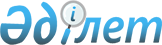 Об утверждении Правил выдачи разрешения на экспорт, импорт и транзит перемещаемых (перевозимых) объектов с учетом оценки эпизоотической ситуации на соответствующей территории
					
			Утративший силу
			
			
		
					Приказ Министра сельского хозяйства Республики Казахстан от 16 октября 2009 года № 594. Зарегистрирован в Министерстве юстиции Республики Казахстан 11 ноября 2009 года № 5851. Утратил силу приказом Министра сельского хозяйства Республики Казахстан от 17 января 2012 года № 10-1/18      Сноска. Утратил силу приказом Министра сельского хозяйства РК от 17.01.2012 № 10-1/18.      Примечание РЦПИ!

      Порядок введения в действие приказа см. п. 3.

      Во исполнение подпункта 30) статьи 8 Закона Республики Казахстан от 10 июля 2002 года "О ветеринарии", ПРИКАЗЫВАЮ:



      1. Утвердить прилагаемые Правила выдачи разрешений на экспорт, импорт и транзит перемещаемых (перевозимых) объектов с учетом оценки эпизоотической ситуации на соответствующей территории.



      2. Департаменту развития животноводства и ветеринарной безопасности Министерства сельского хозяйства Республики Казахстан (Токсеитова Р.А.) в установленном законодательством порядке обеспечить государственную регистрацию настоящего приказа в Министерстве юстиции Республики Казахстан.



      3. Настоящий приказ вводится в действие по истечении десяти календарных дней со дня его первого официального опубликования.      Министр                                    А. Куришбаев

Утверждены             

приказом Министра сельского хозяйства

Республики Казахстан       

от 16 октября 2009 года № 594    

Правила

выдачи разрешения на экспорт, импорт и транзит перемещаемых

(перевозимых) объектов с учетом оценки эпизоотической ситуации

на соответствующей территории 

1. Общие положения

      1. Настоящие Правила выдачи разрешения на экспорт, импорт и транзит перемещаемых (перевозимых) объектов с учетом оценки эпизоотической ситуации на соответствующей территории (далее - Правила) разработаны в соответствии с подпунктом 30) статьи 8 Закона Республики Казахстан от 10 июля 2002 года "О ветеринарии" и определяют порядок выдачи разрешения на экспорт, импорт и транзит перемещаемых (перевозимых) объектов с учетом оценки эпизоотической ситуации на соответствующей территории.



      2. В настоящих Правилах используются следующие понятия:



      1) ведомство - центральный аппарат Комитета государственной инспекции в агропромышленном комплексе Министерства сельского хозяйства Республики Казахстан, осуществляющий ветеринарно-санитарный контроль;



      2) территориальные подразделения ведомства - территориальные инспекции Комитета государственной инспекции в агропромышленном комплексе соответствующей территориально-административной единицы (области, района, города областного или республиканского значения, столицы);



      3) дериват - легко узнаваемые части животных или производные от них, находящиеся под угрозой исчезновения;



      4) разрешение - порядковый номер в Реестре разрешений на экспорт, импорт, транзит перемещаемых (перевозимых) объектов (далее - реестр), присваиваемый ведомством уполномоченного органа на перемещаемые (перевозимые) объекты при их импорте, экспорте, транзите, с последующим отражением в ветеринарном сертификате;



      5) выписка из реестра - письменное уведомление о выдаче разрешения на импорт, экспорт, транзит перемещаемых (перевозимых) объектов ведомством, включающее номер разрешения и сведения о перемещаемом (перевозимом) объекте;



      6) реестр - информационная база ведомства уполномоченного органа содержащая номер разрешений и сведения о перемещаемых (перевозимых) объектах при их импорте, экспорте, транзите.



      3. Действие настоящих Правил распространяется на юридических и физических лиц, осуществляющих экспорт, импорт, транзит в (из, через) Республику(и) Казахстан перемещаемых (перевозимых) объектов.



      4. Разрешение на экспорт, импорт, транзит перемещаемых (перевозимых) объектов выдается Главным государственным ветеринарно-санитарным инспектором Республики Казахстан или его заместителем с учетом оценки эпизоотической ситуации на соответствующей территории и является основанием для выдачи ветеринарного сертификата на перемещаемые (перевозимые) объекты.



      Разрешение подлежит регистрации в реестре по форме, установленной в  приложении 1 к настоящим Правилам.



      5. Срок действия разрешения на экспорт, импорт, транзит - не более 60 календарных дней со дня его выдачи. 

2. Порядок оформления и выдачи разрешения на

экспорт и импорт перемещаемых (перевозимых) объектов

на территорию Республики Казахстан

      6. Юридические и физические лица для получения разрешения на экспорт, импорт перемещаемых (перевозимых) объектов до предполагаемого начала перемещения письменно обращаются в соответствующее территориальное подразделение (заявление произвольной формы), при экспорте - по месту происхождения (нахождения) перемещаемого (перевозимого) объекта, при импорте - по месту ввоза, с указанием:



      1) для юридических лиц - наименования, адреса и учетного номера объекта производства, выданного ведомством, для физических лиц - фамилии, имени, отчества и адреса;



      2) наименования перемещаемого (перевозимого) объекта;



      3) количества перемещаемого (перевозимого) объекта, единицы его измерения;



      4) страны-экспортера (страны-импортера) и места происхождения перемещаемого (перевозимого) объекта;



      5) вида транспорта, предполагаемого к использованию при экспорте, импорте перемещаемого (перевозимого) объекта;



      6) маршрута следования перемещаемого (перевозимого) объекта, с указанием пунктов пропуска на государственной границе, через которые предполагается осуществлять провоз перемещаемого (перевозимого) объекта;



      7) цели импорта, экспорта (для живых животных - разведение и содержание, продажа, убой на мясо; для продукции - на реализацию, переработку; для кормов и кормовых добавок - вид животных, которым он предназначен);



      8) пункта назначения на территории Республики Казахстан с указанием объектов производства, осуществляющих хранение (переработку, реализацию) перемещаемого (перевозимого) объекта, и их учетного номера;



      9) номера разрешения на импорт животных, их частей и/или дериватов, подпадающих под действие Конвенции о международной торговле видами дикой фауны и флоры, находящимися под угрозой исчезновения, от 3 марта 1973 года (далее - СИТЕС), в случае ввоза живых животных, охотничьих трофеев или легко узнаваемой от них части, или производного (деривата), в том числе тех, которые по документам, упаковочному ярлыку или маркировке, или по иным признакам являются или могут являться частями или производными (дериватами) животных, находящихся под угрозой исчезновения и подпадающих под действие СИТЕС;



      10) при импорте кормов и кормовых добавок, ветеринарных препаратов, организации-производителя с указанием страны происхождения и номер регистрационного удостоверения (дата регистрации, перерегистрации) кормов и кормовых добавок, ветеринарных препаратов.



      К заявлению прилагают следующие документы:



      копия племенного свидетельства и ветеринарного сертификата или эквивалентных им документов, выданных официальными органами страны-экспортера и признанных уполномоченным государственным органом Республики Казахстан (при импорте племенной продукции (материала);



      племенное свидетельство, выданные уполномоченным государственным органом Республики Казахстан (при экспорте племенной продукции (материала);



      акт экспертизы лабораторных исследований (при экспорте перемещаемых (перевозимых) объектов).



      7. Областное территориальное подразделение ведомства, по получении письменного обращения (далее - заявление) на экспорт или импорт перемещаемых (перевозимых) объектов осуществляет:



      1) регистрацию заявления в журнале регистрации перевозок перемещаемых (перевозимых) объектов;



      2) в случае установления факта отсутствия необходимой информации, предусмотренных пунктом 6 настоящих Правил, процедура оформления приостанавливается до момента получения недостающих сведений.



      8. Срок рассмотрения заявления областным территориальным подразделением ведомства не должен превышать 5 рабочих дней.



      9. После рассмотрения заявления и на основании результатов ветеринарно-санитарного заключения главным государственным ветеринарно-санитарным инспектором соответствующего территориального подразделения ведомства принимается одно из следующих решений:



      1) направляется запрос в ведомство на выдачу разрешения на импорт, экспорт перемещаемого (перевозимого) объекта, по форме установленной в приложении 2 к настоящим Правилам, направляется в ведомство.



      2) выносится мотивированный отказ в выдаче разрешения на экспорт, импорт перемещаемого (перевозимого) объекта в письменной форме с указанием причин для отказа.



      10. Основанием для отказа в выдаче разрешения на импорт перемещаемого (перевозимого) объекта являются:



      1) введение ограничительных мер в отношении отдельных стран (регионов стран), в том числе в связи с их неблагополучием по инфекционным болезням животных страны-импортера;



      2) несоблюдение ветеринарно-санитарных требований страны-импортера страной-экспортером;



      3) предоставление заявителем неполных или недостоверных данных.



      11. Основанием для отказа в выдаче разрешения на экспорт перемещаемого (перевозимого) объекта являются:



      1) неблагополучие места происхождения (нахождения) перемещаемого (перевозимого) объекта по инфекционным болезням животных;



      2) невозможность выполнения ветеринарно-санитарных требований страны-импортера;



      3) предоставление заявителем неполных или недостоверных данных.



      12. Ведомство регистрирует запрос об экспорте (импорте) перемещаемого (перевозимого) объекта в журнале регистрации перевозок перемещаемых (перевозимых) объектов в день его поступления, рассматривает, анализирует содержащиеся сведения в запросе и вносит Главному государственному ветеринарно-санитарному инспектору или его заместителю для принятия решения.



      13. Главный государственный ветеринарно-санитарный инспектор Республики Казахстан или его заместитель после рассмотрения представленных документов выносит одно из следующих решений:



      1) выдает разрешение на импорт, экспорт перемещаемого (перевозимого) объекта (в виде телетайпограммы с указанием наименования перемещаемого (перевозимого) объекта, его объема и маршрута следования, а также: для юридических лиц - наименования, адреса и учетного номера объекта производства, выданного ведомством, для физических лиц - фамилии, имени, отчества и адреса проживания, осуществляющих транспортировку (перемещение) перемещаемых (перевозимых) объектов);



      2) отказывает в выдаче разрешения на экспорт, импорт перемещаемого (перевозимого) объекта мотивированно в письменной форме с указанием причин.



      14. Срок рассмотрения запроса на импорт, экспорт не более 5 рабочих дней, за исключением, разрешений, требующих транзитного согласования со службами других государств на транзитный провоз перемещаемого (перевозимого) объекта (до 30 дней) и прохождения карантина живых животных (до 60 дней).



      15. Ведомство о принятом решении по выдаче разрешения на импорт, экспорт перемещаемого (перевозимого) объекта или о мотивированном отказе в его выдаче информирует соответствующее территориальное подразделение ведомства, направившие запрос, а выписку из реестра доводит до ветеринарного контрольного поста для сверки номера разрешения на импорт, экспорт, транзит на ветеринарном сертификате.



      16. Соответствующее территориальное подразделение ведомства регистрирует номер разрешения на импорт и экспорт в журнале регистрации перевозок перемещаемых (перевозимых) объектов в день его поступления и проставляет его на ветеринарном сертификате с указанием даты.



      17. Главный государственный ветеринарно-санитарный инспектор Республики Казахстан или его заместитель отзывают в течение срока действия разрешения на экспорт, импорт перемещаемых (перевозимых) объектов в случае:



      1) установления фактов нарушения импортером, экспортером перемещаемого (перевозимого) объекта законодательства Республики Казахстан в области ветеринарии (в том числе предъявление поддельных ветеринарных сертификатов, обнаружение несоответствия предъявленным документам перемещаемого (перевозимого) объекта);



      2) изменения эпизоотической ситуации страны-экспортера, страны-импортера по инфекционным болезням животных. 

3. Порядок оформления и выдачи разрешения

на транзит перемещаемых (перевозимых) объектов

по территории Республики Казахстан

      18. Оформление разрешения на транзит перемещаемых (перевозимых) объектов осуществляется только на основании письменного запроса уполномоченного органа в области ветеринарии страны-импортера или страны-экспортера о выдаче разрешения на транзит через территорию Республики Казахстан в ведомство уполномоченного органа с указанием:



      1) наименования для юридических лиц: адрес и учетный номер объекта производства, выданного ведомством, для физических лиц - фамилия, имя, отчество и адрес, осуществляющие транспортировку (перемещение) перемещаемых (перевозимых) объектов);



      2) наименования перемещаемого (перевозимого) объекта;



      3) количества перемещаемого (перевозимого) объекта и единицы его измерения;



      4) страны-экспортера или импортера и страна происхождения перемещаемого (перевозимого) объекта;



      5) вида транспорта;



      6) перечня пунктов пропуска через Государственную границу Республики Казахстан, через которые будет осуществляться импорт, экспорт Республики Казахстан перемещаемого (перевозимого) объекта;



      7) маршрута следования, остановок, перегрузок, мест кормления (поения) животных, условия провоза (перегона), согласованный с главным государственным ветеринарно-санитарным инспектором соответствующей административно-территориальной единицы, через территории которых осуществляется транзит перемещаемого (перевозимого) объекта.



      19. Срок рассмотрения ведомством уполномоченного органа запроса и выдача разрешения на транзит перемещаемых (перевозимых) объектов не более 5 рабочих дней. 

4. Порядок обжалования

      20. Если разрешение на импорт, экспорт, транзит на перемещаемый (перевозимый) объект не выдано в установленный настоящими Правилами срок, заявитель может направить жалобу в письменном виде Главному государственному ветеринарно-санитарному инспектору Республики Казахстан или его заместителю.



      Принятая жалоба регистрируется в журнале учета и жалоб и рассматривается в сроки, установленные законодательством.



      О результатах рассмотрения жалобы заявителю сообщается в письменном виде.

Приложение 1               

к Правилам выдачи разрешения на экспорт, 

импорт и транзит перемещаемых (перевозимых)

объектов с учетом оценки эпизоотической  

ситуации на соответствующей территории   

Реестр разрешений на импорт, экспорт и транзит

перемещаемых (перевозимых) объектов в Республике Казахстан

Приложение 2                

к Правилам выдачи разрешения на экспорт, 

импорт и транзит перемещаемых (перевозимых)

объектов с учетом оценки эпизоотической  

ситуации на соответствующей территории   

Главному государственному ветеринарно-

санитарному инспектору Республики Казахстан      Запрос от "__"________ 2009 г. № ________

Отдел ветеринарии территориальной инспекции ________ КГИ в АПК просит

                                            (область, город)

выдать разрешение на экспорт/импорт

                     (нужно указать)Подпись главного государственного

ветеринарно-санитарного инспектора

города/области                              __________________ Ф.И.О.                                                    МП
					© 2012. РГП на ПХВ «Институт законодательства и правовой информации Республики Казахстан» Министерства юстиции Республики Казахстан
				№/

№Дата

и №

раз-

ре-

ше-

нияОб-

ластьНаименования,

адрес и

учетный номер

объекта

производства

(юр. лиц),

Ф.И.О и адрес

(физ. лиц)Наиме-

нование

переме-

щаемого

(пере-

возимо-

го)

объектаКоли-

чество

переме-

щаемого

(пере-

возимо-

го)

объектаОткуда

и куда

нап-

рав-

ляется

объектВид

пере-

возки

(экс-

порт,

импорт,

тран-

зит)Вид

тран-

спор-

та1234567891Грузополучатель (наименование, адрес,

государство)2Грузоотправитель (наименование, адрес,

государство)3Наименование перемещаемого

(перевозимого) объекта4Страна происхождения перемещаемого

(перевозимого) объекта (государство,

штат, округ)5Предприятия производитель (наименование

при экспорте, импорте рыбы и рыбной

продукции, морепродкутов)6Вид транспорта (авто, ж.д, авиа, водный)7Маршрут следования (в разрезе пунктов

перехода государственных границ и

наименований транзитных государств)8Цель или предназначение (реализация,

переработка, личное использование)9Адрес складов хранения, объем, и

наименование их владельца в пункте

назначения10Дата и № разрешений на транзит (при

наличии)11Дата и № разрешений СИТЕС (если

перемещаемый (перевозимый) объект

попадает под действие СИТЕС)12Наличие ветеринарного сертификата

гарантирующего выполнение требований

страны импортера к конкретному

перемещаемому (перевозимому) объекту в

полном объеме